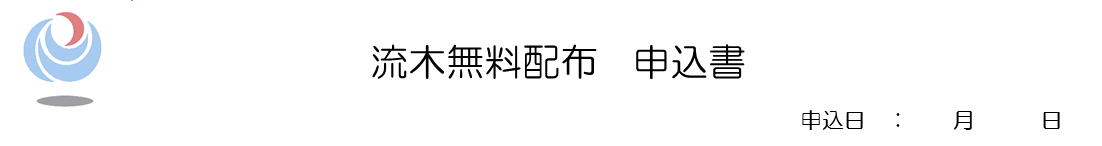 氏名住所　　　　　　　　　　　府・県　　　　　　　　　市・町・村連絡先(TEL)TEL携帯電話利用目的アート　　　　ガーデニング　　　キャンプ　　　　薪その他（　　　　　　　　　　）配布希望日時※土日祝日は除く※配布期間はAM9:00～PM4:00　　　　　　　　大滝ダム：1月7日～2月1日配布希望日時※土日祝日は除く※配布期間はAM9:00～PM4:00　　　月　　　日（　　）　　　時　　　分頃